US HISTORY: THE COLD WAR                  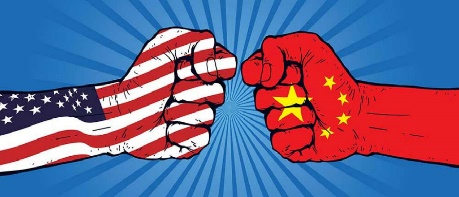 The Early Cold War YearsCHAPTER 13-2 Lessons 2 & 3 (pages 402-414) Cold War, Communism, Containment and The Red ScareThe Long Telegram (who wrote it, what was it about?)Explain Containment.What did the Soviet Union want from Iran and how did the crisis end?What was the goal of The Truman Doctrine?How did the Truman Doctrine help fight communist aggression in Greece and Turkey?What is the Marshall Plan?Study the chart on page 404, what 3 countries received the most money from the U.S. Marshall Plan?Why did the Soviet Union start the Berlin Blockade?What was the purpose of the Berlin Airlift?Make a chart that describes NATO and The Warsaw Pact.Geography question page 405, question # 1 only. Write question and answer.Who led the communist revolution in China, Who was the leader of Nationalist China?Who and how did the USA help during the Chinese revolution?Critical Thinking Map page 406, answer the analyzing question.How did the USA help Japan after WWII?After WWII what was used as the dividing line between North and South Korea?Which side did the USA and The UN help in the Korean War?Which side did Communist China help during the Korean War?Why did President Truman fire General MacArthur during The Korean War?How and when did the Korean War end?What is The DMZ?Lesson 3, page 410 (#22-30)How did the New Red Scare begin with Igor Gouzenko?Explain Subversion.What was the Loyalty Review Program?What was the goal of the HUAC?Who said there was communist in Hollywood and what is The Hollywood 10?What was Alger Hiss guilty of and what are “The Pumpkin Papers”?Explain the Rosenberg spy case.Explain McCarthyism.How did Americans prepare for potential H bomb attacks in the 1950’s?What was Fallout?